Narysuj rakietę po śladzie. Trójkąty pokoloruj na zielono, koła na czerwono.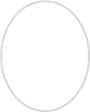 